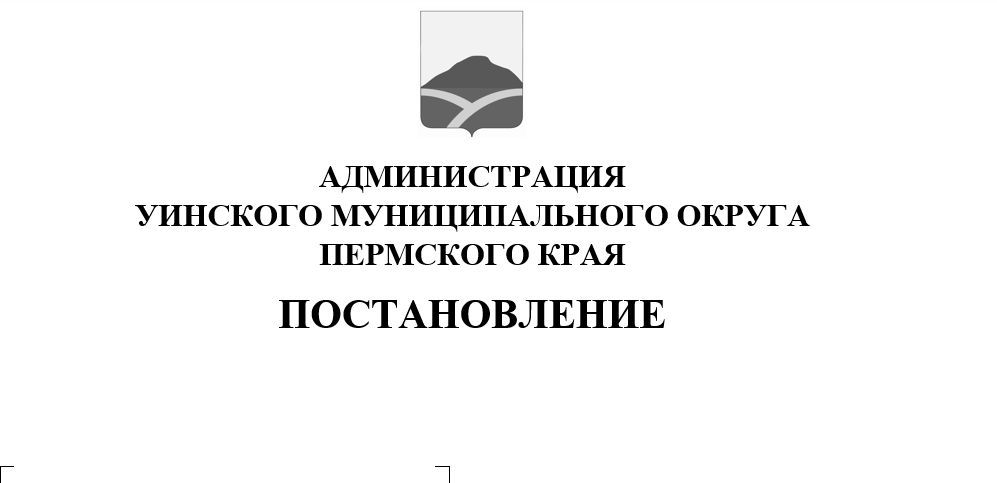 							                24.09.2020    259-01-03-404В целях организации и осуществления муниципального контроля в области использования и охраны особо охраняемых природных территорий местного значения Уинского муниципального округа, руководствуясь федеральными законами от 6 октября 2003 года N 131-ФЗ "Об общих принципах организации местного самоуправления в Российской Федерации", от 26 декабря 2008 года N 294-ФЗ "О защите прав юридических лиц и индивидуальных предпринимателей при осуществлении государственного контроля (надзора) и муниципального контроля", от 14 марта 1995 года N ЗЗ-ФЗ "Об особо охраняемых природных территориях", Законом Пермского края от 19 ноября 2015 года N 565-ПК "Об особо охраняемых природных территориях Пермского края", Уставом Уинского муниципального округа, администрация Уинского муниципального округаПОСТАНОВЛЯЕТ:  Утвердить прилагаемое Положение о муниципальном контроле в области использования и охраны особо охраняемых природных территорий местного значения Уинского муниципального округа.2. Настоящее постановление вступает в силу со дня  обнародования и подлежит размещению на сайте администрации Уинского муниципального округа в сети Интернет.3. Контроль над исполнением постановления возложить на заместителя главы администрации округа Матынову Ю.А.Глава муниципального округа-глава администрации Уинскогомуниципального округа                                                                    А.Н.Зелёнкин                                                                      Приложение                                                                                  к постановлениюадминистрации Уинского                                                                                          муниципального округа                                                                                    24.09.2020    259-01-03-404     ПОЛОЖЕНИЕо муниципальном контроле в области использования и охраны
особо охраняемых природных территорий местного значения
Уинского муниципального округаI. Общие положенияНастоящее Положение разработано в соответствии с федеральными законами от 06.10.2003 N 131-ФЗ "Об общих принципах организации местного самоуправления в Российской Федерации", от 14.03.1995 N ЗЗ-ФЗ "Об особо охраняемых природных территориях", от 26.12.2008 N 294-ФЗ "О защите прав юридических лиц и индивидуальных предпринимателей при осуществлении государственного контроля (надзора) и муниципального контроля", Уставом Уинского муниципального округа, постановлением администрации Уинского муниципального округа от 22.07.2020 N 259-01-03-313 "О Положении об особо охраняемых природных территориях местного значения в Уинском муниципальном округе".Особо охраняемые природные территории местного значения Уинского муниципального округа (далее - ООПТ) - участки земли, водной поверхности и воздушного пространства над ними в пределах границ Уинского муниципального округа, где располагаются природные комплексы и объекты, которые имеют особое природоохранное, научное, культурное, эстетическое, рекреационное и оздоровительное значение и для которых установлен режим особой охраны.Муниципальный контроль в области использования и охраны ООПТ (далее - муниципальный контроль ООПТ) - деятельность уполномоченного органа администрации Уинского муниципального округа, направленная на выявление, предупреждение, пресечение нарушений требований по использованию и охране ООПТ, установленных действующим законодательством, юридическими лицами, их руководителями и иными должностными лицами, индивидуальными предпринимателями, их уполномоченными представителями (далее - юридические лица, индивидуальные предприниматели), физическими лицами.Объектом муниципального контроля ООПТ является деятельность юридических и физических лиц, индивидуальных предпринимателей, осуществляемая в границах ООПТ и их охранных зонах.Целью муниципального контроля ООПТ является обеспечение сохранности ООПТ, рационального и эффективного использования и охраны ООПТ, соблюдение действующего законодательства об ООПТ.Основными задачами муниципального контроля ООПТ являются: обеспечение соблюдения юридическими и физическими лицами, индивидуальными предпринимателями требований по использованию и охране ООПТ, в том числе особого правового режима использования земельных участков, природных ресурсов и иных объектов недвижимости, расположенных в границах ООПТ, установленных законодательством Российской Федерации, нормативными правовыми актами Пермского края, муниципальными правовыми актами Уинского муниципального округа;выявление правонарушений в области использования и охраны ООПТ, предусмотренных действующим законодательством, за которые установлена ответственность;принятие предусмотренных законодательством мер по устранению выявленных правонарушений в области использования и охраны ООПТ;иные задачи в соответствии с законодательством в сфере охраны и использования ООПТ.Органом, уполномоченным на осуществление муниципального контроля ООПТ на территории Уинского муниципального округа, является управление по экономике и сельскому хозяйству администрации Уинского муниципального округа (далее - Уполномоченный орган).Права, обязанности и ответственность уполномоченных
должностных лиц, осуществляющих муниципальный контроль ООПТМероприятия по осуществлению муниципального контроля ООПТ выполняются специально уполномоченными должностными лицами Уполномоченного органа. Специально уполномоченное должностное лицо, осуществляющее муниципальный контроль ООПТ (далее - специально уполномоченное должностное лицо), - муниципальный служащий, осуществляющий полномочия по муниципальному контролю ООПТ в соответствии с настоящим Положением.Специально уполномоченное должностное лицо имеет право:посещать в порядке, установленном действующим законодательством, при предъявлении правового акта Уполномоченного органа о назначении проверки юридических лиц, индивидуальных предпринимателей и физических лиц и обследовать объекты и земельные участки, находящиеся в их владении (пользовании), расположенные в границах ООПТ;запрашивать и получать сведения, материалы и документы, необходимые для осуществления муниципального контроля ООПТ;составлять по результатам проверок акты с обязательным ознакомлением собственников, владельцев, пользователей и арендаторов объектов и земельных участков, расположенных в границах ООПТ;использовать фото-, видео-, аудиотехнику и другую технику для фиксации выявленных нарушений;выдавать предписания юридическим лицам, индивидуальным предпринимателям, физическим лицам об устранении нарушения законодательства в области использования и охраны ООПТ и устранении нарушений требований природоохранного законодательства, выявленных при осуществлении муниципального контроля ООПТ;         составлять протоколы об административных правонарушениях в случаях, предусмотренных действующим законодательством;          обращаться в органы внутренних дел за содействием в предотвращении и пресечении действий, препятствующих осуществлению муниципального контроля ООПТ, а также в установлении юридических и физических лиц, индивидуальных предпринимателей, в чьих действиях имеются явные признаки нарушений законодательства в области использования и охраны ООПТ;          принимать меры к привлечению в установленном порядке компетентных специалистов для обследования объектов и земельных участков, находящихся во владении (пользовании) юридических и физических лиц, индивидуальных предпринимателей, расположенных в границах ООПТ, проведения экспертиз;          осуществлять взаимодействие с органами федеральной исполнительной власти, уполномоченными исполнительными органами государственной власти Пермского края, осуществляющими государственный контроль и надзор в области использования и охраны ООПТ, правоохранительными органами, общественными объединениями, а также гражданами;         осуществлять подготовку исковых заявлений для обращения в судебные органы;         осуществлять иные полномочия, предусмотренные действующим законодательством.        2.3.   Специально уполномоченное должностное лицо обязано:предупреждать, выявлять и пресекать нарушения действующего законодательства в области охраны ООПТ;          соблюдать требования действующего законодательства по защите прав юридических и физических лиц, индивидуальных предпринимателей при осуществлении мероприятий при проведении муниципального контроля ООПТ; принимать в пределах полномочий необходимые меры по устранению выявленных правонарушений в области использования и охраны ООПТ;          разъяснять лицам, виновным в нарушении законодательства в области использования и охраны ООПТ, их права и обязанности.          2.4. За невыполнение или ненадлежащее выполнение своих обязанностей, а также за превышение предоставленных полномочий специально уполномоченное должностное лицо привлекается к ответственности в соответствии с действующим законодательством.          2.5. Противоправные действия (бездействие) специально уполномоченного должностного лица, приведшие к нарушению прав и законных интересов юридических и физических лиц и индивидуальных предпринимателей, могут быть обжалованы в порядке, установленном законодательством Российской Федерации.          2.6. Требования специально уполномоченного должностного лица по вопросам, входящим в его компетенцию, подлежат обязательному исполнению в установленные сроки юридическими и физическими лицами, индивидуальными предпринимателями, в отношении которых осуществляется муниципальный контроль ООПТ.Неисполнение или несвоевременное исполнение указанных требований влечет за собой ответственность в соответствии с законодательством Российской Федерации и Пермского края.Формы осуществления муниципального контроля ООПТМуниципальный контроль ООПТ осуществляется в форме проведения плановых и внеплановых проверок исполнения требований действующего законодательства юридическими лицами, индивидуальными предпринимателями, гражданами по использованию земельных участков, природных ресурсов и недвижимого имущества, находящихся в их владении (пользовании), расположенных в границах ООПТ, а также плановых (рейдовых) осмотров, обследований ООПТ.Порядок проведения муниципального контроля ООПТ, осуществления проверок, плановых (рейдовых) осмотров, обследований и формы соответствующих документов устанавливаются администрацией Уинского муниципального округа. Права, обязанности и ответственность юридических
и физических лиц, индивидуальных предпринимателей,
в отношении которых проводятся мероприятия
по муниципальному контролю ООПТ4.1. Руководители, иные должностные лица или уполномоченные представители юридических лиц, физические лица, индивидуальные предприниматели или их уполномоченные представители (далее - субъект проверки) имеют право:непосредственно присутствовать при проведении проверки, давать объяснения по вопросам, относящимся к предмету проверки;получать разъяснения о своих правах и обязанностях;знакомиться с документами и (или) информацией, полученными органами муниципального контроля в рамках межведомственного информационного взаимодействия от иных государственных органов, органов местного самоуправления либо подведомственных им организаций, в распоряжении которых находятся эти документы и (или) информация;представлять документы и (или) информацию, запрашиваемые в рамках межведомственного информационного взаимодействия, в орган муниципального контроля по собственной инициативе;знакомиться с результатами мероприятий по муниципальному контролю ООПТ и указывать в актах о своем ознакомлении, согласии или несогласии с ними, а также с отдельными действиями специально уполномоченного должностного лица;обжаловать действия (бездействие) специально уполномоченного должностного лица вышестоящему руководителю, а также в административном и судебном порядках в соответствии с действующим законодательством. 4.2. При проведении проверок субъект проверки обязан обеспечить доступ проводящим выездную проверку должностным лицам и участвующим в проверке экспертам к участию в здания, строения, сооружения, помещения, к оборудованию, подобным объектам, транспортным средствам и перевозимым ими грузам, представить сведения, материалы и документы, необходимые для осуществления муниципального контроля ООПТ.4.3. Лица, указанные в подпункте 4.2 настоящего раздела, несут ответственность в соответствии с действующим законодательством.Об утверждении Положения  о муниципальном контроле в области использования и охраны особо охраняемых природных территории местного значения Уинского муниципального округа  